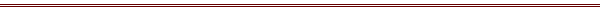 Janice Rubin Rudestam, Ph.D.jrudestam@cox.netPhone (805) 569-2540 INFORMED CONSENT FOR TELEPSYCHOLOGYThis Informed Consent for Telepsychology contains important information focusing on doing psychotherapy using the phone or the Internet. Please read this carefully, and let me know if you have any questions.  When you sign this document, it will represent an agreement between us. Benefits and Risks of TelepsychologyTelepsychology refers to providing psychotherapy services remotely using telecommunications technologies, such as video conferencing or telephone.  Telepsychology, however, requires technical competence on both our parts to be helpful.  And there are some risks.  For example:Risks to confidentiality.  Because telepsychology sessions take place outside of the therapist’s private office, there is potential for other people to overhear sessions if you are not in a private place during the session. On my end I will take reasonable steps to ensure your privacy. But it is important for you to make sure you find a private place for our session where you will not be interrupted.  It is also important for you to protect the privacy of our session on your cell phone or other device.   You should participate in therapy only while in a room or area where other people are not present and cannot overhear the conversation.Issues related to technology.  There are many ways that technology issues might impact telepsychology.  For example, technology may stop working during a session, other people might be able to get access to our private conversation, or stored data could be accessed by unauthorized people or companies.  Crisis management and intervention.  Usually, I will not engage in telepsychology with clients who are currently in a crisis situation requiring high levels of support and intervention.  Before engaging in telepsychology, we will develop an emergency response plan to address potential crisis situations that may arise during the course of our telepsychology work.Efficacy. Most research shows that telepsychology is about as effective as in-person psychotherapy. However, some therapists believe that something is lost by not being in the same room. For example, there is debate about a therapist’s ability to fully understand non-verbal information when working remotely.For communication between sessions, I only use email communication and text messaging with your permission and only for administrative purposes unless we have made another agreement.  This means that email exchanges and text messages with my office should be limited to administrative matters.  This includes things like setting and changing appointments, billing matters, and other related issues. You should be aware that I cannot guarantee the confidentiality of any information communicated by email or text. Therefore, I will not discuss any clinical information by email or text and prefer that you do not either. Also, I do not regularly check my email or texts, nor do I respond immediately, so these methods should not be used if there is an emergency.Treatment is most effective when clinical discussions occur at your regularly scheduled sessions.  But if an urgent issue arises, you should feel free to attempt to reach me by phone. I will try to return your call within 24 hours except on weekends and holidays.  If you are unable to reach me and feel that you cannot wait for me to return your call, contact your family physician or the nearest emergency room and ask for the psychologist or psychiatrist on call.  If I will be unavailable for an extended time, I will provide you with the name of a colleague to contact in my absence if necessary.FeesThe same fee rates will apply for telepsychology as apply for in-person psychotherapy. RecordsThe telepsychology sessions shall not be recorded in any way unless agreed to in writing by mutual consent.  I will maintain a record of our session in the same way I maintain records of in-person sessions in accordance with my policies.Informed ConsentThis agreement is intended as a supplement to the general informed consent that we agreed to at the outset of our clinical work together and does not amend any of the terms of that agreement.Your signature below indicates agreement with its terms and conditions. _________________________				_________________________Client 								Date_________________________				_________________________Therapist							Date